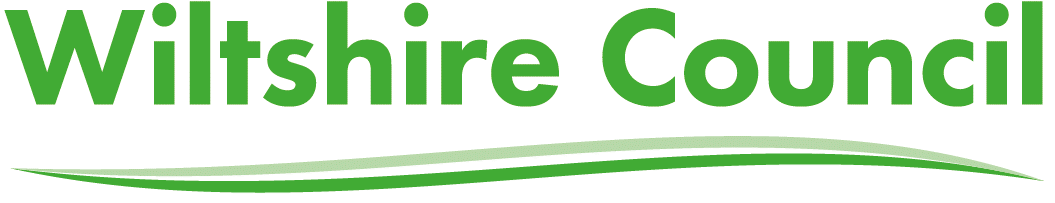 ANNEX 1- Tender Evaluation Documents INVITATION TO TENDER FOR WILTSHIRE COUNCIL URN Ref: AC1390Title of Requirement: Care and Support Services at Furlong Close Submission Deadline: 10th August at 12:00 Noon   Instructions Section 1 – Provider Self-Assessment Tenderers are required to complete the Provider Self-Assessment form ensuring that a response has been provided for each question. Unless otherwise stated (see table below) all questions are for information only.The table below details which questions from the Provider Self – Assessment that have a Pass/Fail Status. Tenderer who ‘Fails’ will have their tender rejected. Section 2 – Tender Evaluation Questions Contained within this section are the tender evaluation questions. You are required to complete and submit a response for each question, you must also note the word count for your response. The questions relate directly to criteria within the Service Specification. Responses should address the criteria and Tenderers should be mindful that the criterion may appear more than once within the Service Specification in full. Below is, Table 2 – Summary Detail, is summary of the weighting and scores available for each question. The maximum quality marks available is 445, which makes up 40% of the overall score availablePlease ensure that you have read the ITT, and associated documentation, before you complete and submit responses to the evaluation questions.Section 3 – Presentation Details As detailed within the ITT the top three scoring tenderers will be invited   through to the presentation stage. The questions for the presentation are contained at within section 3. Tenderers are not required to submit a presentation as part of their Tender submission. The questions are provided as information only at this stage. The maximum marks available for the presentation is 25, which makes up 20% of the overall score available. The presentation must answer all the questions /points detailed in section 3. Further details relating to the presentation such as format, attendees and length of presentation will be outlined in the presentation inviting the top three scoring Tenderers to the Presentation Stage.MUST BE SUBMITTEDSECTION 1 – Provider Self -Assessment Form.(I hereby confirm that the following information provided within this monitoring form is accurate, up to date and to the best of my knowledge)Evidence requirementsThe Whole Life Commissioning team commission support services for adults of working age, this may also cover young adults (16-25) who may present with a range of needs:mental health needslearning disability (with or without dementia)autistic spectrum conditionphysical or sensory needssocial, emotional and behavioural needsspeech, language and communication needsPerson Centred CareSafety and SafeguardingStaffing: Recruitment and Retention TrainingQualityData Protection & Information Security Policies and Procedures – do you have the following in place?MUST BE SUBMITTEDSECTION 2 – Tender Evaluation Questions Table 2 – Summary detail Tender Evaluation Questions SECTION 3 – Presentation Details Summary DetailSection  QuestionMinimum expectation to achieve a Pass Quality Please list all your services, with the date of the last CQC inspection and the rating. For those services rated as Requires Improvement and/or Inadequate, please also attach the CQC action plan and associated documentationTenderers who have services rates by CQC as inadequate within Wiltshire will not achieve a pass. The Council may fail at its sole discretion fail any submission from a Tenderer that has multiple services (within and outside of Wiltshire) rated as inadequate. Residential Care, Supported Living & Day ServicesName of Owner - Contact DetailsName of Provider Current services you deliver (i.e. RCH, SL, Day service)Address - please provide registered head officeAddress - please provide local office, if applicableTelephone & Email – please include contact no. & email for future care package opportunitiesTotal number of current packages in WiltshireTotal number of current packages in other Local AuthoritiesDate form completedName of person completing this formAre you a member of Wiltshire Care Partnership?Are you a member of any other association, framework or alliance? (please list)Do you consider and review the capacity of all your customers when specific decisions need to be made which may affect their care and support?If a person is considered to lack capacity do you engage advocates to support them?How often do you complete a review and update customer paperwork?Do you manage the finances for any customers?Is the customer/family involved in the care planning?If a customer has a Lasting Power of Attorney (Health & Welfare / Property and Financial Affairs) have you a copy of the certificate/notification on file? Do customers have a:care planrisk assessmentsone-page profileappropriate documentation i.e. MARs ChartsA hospital passport How do you involve customers, family, friends, professionals in an annual survey? Do you record how your staff promote choice and independence daily?Do you have a written policy and procedure for safeguarding and protecting vulnerable adults?Are your staff given instruction on how to raise a safeguarding alert?Is this training recorded?Have your staff received training in Mental Capacity Act and Deprivation of Liberty Safeguards?Is a whistle-blower policy easily accessible for staff to refer to? Is the customer and family involved in that decision?Are staff aware of your medication policy?Do all staff receive medication training?Do all staff have moving and handling training?Number of packages of care handed back in the last 12 months?Total number of staff?How many full-time staff?How many part-time staff?Do you have a robust recruitment system in place?Total number of staff departures in the last 12 months?Are all care workers references verified before a care worker starts work?Do you, complete staff spot checks?If yes, how regularly (please specify)Do all staff have ID badges?Do you have an induction process in place?Do staff have regular supervision meetings? Do your staff have appraisals?Have any staff been subject to disciplinary action in the last 12 months?If yes, how many?Do you use bank staff?Number of hours covered, on average, by bank staff? (Either daily/weekly or monthly) Reason for use of bank staff?(if other please specify)Is your training matrix up-to-date?What percentage of your staffs training is completely up-to-date (please specify)%Do your staff receive a person-centred approach to care training?Do all your staff receive regular updated moving and handling training?Do you sub-contract out any of your care?Who do you sub-contract to? If yes, why?Do you have a Quality Assurance system in place?  How frequently are your policies and procedures reviewed? (please see policy & procedures list below)Do you have an Evacuation Plan in place? Are all old files archived to ensure that only current and relevant information is held in the customer’s home?Do you have a retention schedule for documents? (please specify)i.e. Contracts – 8 years + current, finance – 5 years + current, etcPlease list all your services, with the date of the last CQC inspection and the rating. For those services rated as Requires Improvement and/or Inadequate, please also attach the CQC action plan and associated documentationService  Please list all your services, with the date of the last CQC inspection and the rating. For those services rated as Requires Improvement and/or Inadequate, please also attach the CQC action plan and associated documentationPlease list all your services, with the date of the last CQC inspection and the rating. For those services rated as Requires Improvement and/or Inadequate, please also attach the CQC action plan and associated documentationCQC rating  Please list all your services, with the date of the last CQC inspection and the rating. For those services rated as Requires Improvement and/or Inadequate, please also attach the CQC action plan and associated documentationAre you registered with the Information Commissioner's Office as a Data Controller?Do you back up your data?Do you have a password policy?Is your email configured to be secure?Do you have a business continuity plan for cyber security incidents?If not, is this something you are considering?Lone workingIncidents/accidents – staff and customersQA systemsBullyingInfection controlCode of conductConcerns and complaintsControl of substances hazardous to healthConfidentiality and disclosure of informationControl, storage, disposal, recording and administration of medicinesDeath of a customerDisposal of clinical wasteEqual opportunitiesFire safetyStaff training matrixInfection control policySafeguarding policyManual handlingRestraintPositive Behaviour ManagementHealth & SafetyMaintenance of equipmentFood safety and nutritionManagement of customers’ financial affairsMissing personsMCA/DOLs/Best Interest Decision making processSafer recruitmentPre-admission documentationSmoking policyGrievance and disciplinaryStaff supervision/appraisalCriterionQuestion Number Weighting Maximum Score Available Word Count Person Centred Care1.1525450Person Centred Care1.2315250Person Centred Care1.3315250Safety and Safeguarding2.1420350Safety and Safeguarding2.2315250Safety and Safeguarding2.3210150Community inclusion3.1315250Community inclusion3.2525450Community inclusion3.3210150Training4.1315250Training4.2420350Training4.3210150Training4.4525450Training4.5315250Quality5.1210150Quality5.2210150Quality5.3525450Progression Planning6.1420350Progression Planning6.2315250Co-production7.1420350Co-production7.2210150Supporting Documents8.1525Separate DocumentSupporting Documents8.2420Separate DocumentSupporting Documents8.3525Separate DocumentAdditional feedback9.1315250Additional feedback9.2315250CriteriaQuestion NumberQuestion NumberQuality questionsQuality questionsWeightingScore AvailableMax. Word limitPerson Centred Care1.11.1How do you ensure care plans are person centred and outcome focussed?How do you ensure care plans are person centred and outcome focussed?525450Tenderers Response Tenderers Response Tenderers Response [Insert response here][Insert response here][Insert response here][Insert response here]Word Count:Person Centred Care1.21.2How will you engage with people living at Furlong Close and their families from day one to deliver an enabling model of support and ensure their voices are heard and acted upon? How will you use different communication channels and technology to engage families? How will you engage with people living at Furlong Close and their families from day one to deliver an enabling model of support and ensure their voices are heard and acted upon? How will you use different communication channels and technology to engage families? 315250Tenderers Response Tenderers Response Tenderers Response [Insert response here][Insert response here][Insert response here][Insert response here]Word Count Person Centred Care1.31.3This service consists of a diverse group of individuals with different needs and interests. What is your experience of supporting people with a mix of needs, ages and levels of need?This service consists of a diverse group of individuals with different needs and interests. What is your experience of supporting people with a mix of needs, ages and levels of need?315250Tenderers Response Tenderers Response Tenderers Response [Insert response here][Insert response here][Insert response here][Insert response here]Word Count Safety and Safeguarding2.12.1Are you aware what constitutes a Deprivation of Liberty Safeguards and what actions would you take if you felt this was occurring? Are you aware what constitutes a Deprivation of Liberty Safeguards and what actions would you take if you felt this was occurring? 420350Tenderers Response Tenderers Response Tenderers Response [Insert response here][Insert response here][Insert response here][Insert response here]Word Count Safety and Safeguarding2.22.2Describe how you promote the safeguarding and welfare of your customers?Describe how you promote the safeguarding and welfare of your customers?315250Tenderers Response Tenderers Response Tenderers Response [Insert response here][Insert response here][Insert response here][Insert response here]Word Count Safety and Safeguarding2.32.3What incidences do you report and to whom?What incidences do you report and to whom?210150Tenderers Response Tenderers Response Tenderers Response [Insert response here][Insert response here][Insert response here][Insert response here]Word Count Community inclusion3.13.1How do you develop links for your customers to be part of the local community?How do you develop links for your customers to be part of the local community?315250Tenderers Response Tenderers Response Tenderers Response [Insert response here][Insert response here][Insert response here][Insert response here]Word Count Community inclusion3.23.2We are commissioning a like for like service with a mix of residential and supported living services onsite.  Please describe how you would deliver and improve services to ensure a vibrant and inclusive community.We are commissioning a like for like service with a mix of residential and supported living services onsite.  Please describe how you would deliver and improve services to ensure a vibrant and inclusive community.525450Tenderers Response Tenderers Response Tenderers Response [Insert response here][Insert response here][Insert response here][Insert response here]Word Count Community inclusion3.33.3How would you provide flexible support across a number of properties?How would you provide flexible support across a number of properties?210150Tenderers Response Tenderers Response Tenderers Response [Insert response here][Insert response here][Insert response here][Insert response here]Word Count Training4.14.1Of the list of evidence requirements on page one, please describe which areas your organisation has experience in?Of the list of evidence requirements on page one, please describe which areas your organisation has experience in?315250Tenderers Response Tenderers Response Tenderers Response [Insert response here][Insert response here][Insert response here][Insert response here]Word Count TrainingTraining4.24.2What specific training do staff receive in relation to the needs of the people we support and how do you monitor and evaluate staff competency?420350Tenderers Response Tenderers Response Tenderers Response Tenderers Response [Insert response here][Insert response here][Insert response here]Word Count TrainingTraining4.34.3How will you ensure that you will identify and meet any training and knowledge gaps for the staff at Furlong Close? 210150Tenderers Response Tenderers Response Tenderers Response Tenderers Response [Insert response here][Insert response here][Insert response here]Word Count TrainingTraining4.44.4How will you ensure a seamless transition for the staff that will TUPE across to your organisation? 525450Tenderers Response Tenderers Response Tenderers Response Tenderers Response [Insert response here][Insert response here][Insert response here]Word Count TrainingTraining4.54.5What strategies do you use to support people with behaviours that challenge?315250Tenderers Response Tenderers Response Tenderers Response Tenderers Response [Insert response here][Insert response here][Insert response here]Word Count QualityQuality5.15.1Provide the number and nature of compliments received in the last 12 months and how you are using the positive feedback to improve your services?210150Tenderers Response Tenderers Response Tenderers Response Tenderers Response [Insert response here][Insert response here][Insert response here]Word Count QualityQuality5.25.2Provide the number and nature of complaints received in the last 12 months, if they have been resolved and what action plan was put in place to address issues? How has the outcome improved the service?210150Tenderers Response Tenderers Response Tenderers Response Tenderers Response [Insert response here][Insert response here][Insert response here]Word Count QualityQuality5.35.3The service was rated Requires Improvement by CQC following the most recent inspection.  What approach would you take to bring this service up to Good? Please give examples of where you have improved CQC ratings. 525450Tenderers Response Tenderers Response Tenderers Response Tenderers Response [Insert response here][Insert response here][Insert response here]Word Count Progression PlanningProgression Planning6.16.1Please evidence where you have been able to improve independence and promote progression plans and pathways for individuals. How does your service model support people to learn the skills they need for independent living (where appropriate) managing the following?their tenancy engage in educationtraining and employment420350Tenderers Response Tenderers Response Tenderers Response Tenderers Response [Insert response here][Insert response here][Insert response here]Word Count Progression PlanningProgression Planning6.26.2How will you continue to build independence and empower people to build community inclusion in a rural location i.e. accessing facilities and activities in Rowde and neighbouring towns? Where possible, please provide an example where you have delivered successful outcomes to achieve this.315250 (plus case study - 250)Tenderers Response Tenderers Response Tenderers Response Tenderers Response [Insert response here][Insert response here][Insert response here]Word Count Co-productionCo-production7.17.1How will you work with health, social care and other partners to provide joined-up, person-centred provision, including working with specialist services such as hospitals to support people to be discharged from hospital to a safe environment which will promote their recovery?420350Tenderers Response Tenderers Response Tenderers Response Tenderers Response [Insert response here][Insert response here][Insert response here]Word Count Co-productionCo-production7.27.2How will you work with other key stakeholders to deliver services, including day services, that promote independence, learning and developing new skills?210150Tenderers Response Tenderers Response Tenderers Response Tenderers Response [Insert response here][Insert response here][Insert response here]Word Count Supporting Documents Supporting Documents 8.18.1Please summarise how you will ensure your organisation is ready to start delivering this new service in October 2021.  Please attach a Mobilisation Plan, detailing key milestones and the actions you would take to implement this service on time, including any co-production activities you are planning525Separate Document Reference Number:Tenderers Response Tenderers Response Tenderers Response Tenderers Response [Insert response here][Insert response here][Insert response here]Word Count Supporting DocumentsSupporting Documents8.28.2Please attach a copy of your Business Continuity Plan 420Separate Document Reference Number: Tenderers Response Tenderers Response Tenderers Response Tenderers Response [Insert response here][Insert response here][Insert response here]Word Count Supporting Documents Supporting Documents 8.38.3The Social Value Act (SVA) requires us to consider how procurement could improve the social, economic and environmental well-being. Explain how you would promote social value in the wider community and work with us to improve the economic, social and environmental impact on the well-being of the residents in Wiltshire, in-line with our Wiltshire Business Plan. Please attach a Community Benefits Plan to deliver benefits and social value in the area of Wiltshire.525Separate Document Reference Number:Tenderers Response Tenderers Response Tenderers Response Tenderers Response [Insert response here][Insert response here][Insert response here]Word Count Additional feedbackAdditional feedback9.19.1What is working well in your existing services?315250Tenderers Response Tenderers Response Tenderers Response Tenderers Response [Insert response here][Insert response here][Insert response here]Word Count Additional feedbackAdditional feedback9.29.2What could be improved in your existing services?315250Question Number Weighting Maximum Score Available 115215315415515Total Marks Available Total Marks Available 25Question Number Question Weighting 1How will you ensure (please use examples) that the small community at Furlong Close, which is a mix of residential and supported living, will continue to provide a vibrant and inclusive community and enhance the lives of its residents and day-service users?  What ideas and innovations you would bring to Furlong Close and its day service to further enrich the lives or residents and users (again, please use examples)?12As you may be aware the Friends and Family of Furlong Close are seeking to develop options for a long-term future for the site for its residents and others.  With this in mind please can you describe how your organisation would support service development.  Please provide examples of how you would engage with residents and family representatives with regard to the development of the site so as to ensure that service development continues to meet the changing needs of the individual residents at Furlong Close.13How will you ensure that there is continuity of care at Furlong Close by the existing carers, whom the residents and their relatives have come to know and trust over many years?  Please can you describe your proposed approach to ensuring continuity of care, with particular regard to existing keyworkers.  14Please describe how you will provide in situ care for residents in the early to mid-stages of dementia.  You may use examples of how you provide such care to adults with learning disabilities?15What is your level of confidence that you will be able to obtain the approval of the CQC for the registration of the site under your management and raise the CQC ratings going forward.  Please provide specific explanations of how you would intend to achieve these objectives.1